Newspaper Assignment OutlineComplete this outline and get it approved by the teacher before moving on to your good copy of your Newspaper Article. HEADLINE- ____________________________________________________________________________________________________________BYLINE- ___________________________________________________DECK-_________________________________________________________________________________________________________________LEAD- _____________________________________________________WHO:_______________________________________________________

WHAT:______________________________________________________WHERE:_____________________________________________________WHEN:____________________________________________________________________________________________________________________________________________________________________________Witness/Professional Opinion: ___________________________________________________________________________________________________________________________________________________Witness/Professional Opinion: ___________________________________________________________________________________________________________________________________________________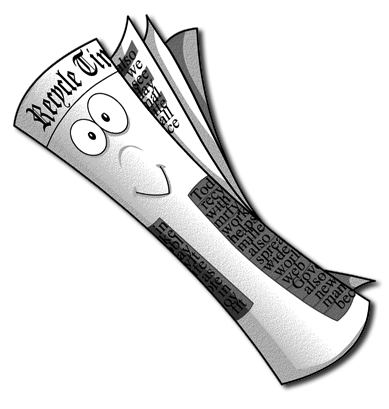 